Publicado en Madrid el 17/07/2018 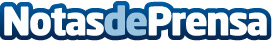 Siberia Salón revela las singularidades de la manicura en diferentes paísesCada país tiene su propia forma de realizar la manicura. Siberia Salón habla de las diferentes formas de tratar la uña y de los distintos estilos y modasDatos de contacto:Irene Carrión Pérezwww.siberiasalon.com607998557Nota de prensa publicada en: https://www.notasdeprensa.es/siberia-salon-revela-las-singularidades-de-la Categorias: Moda Sociedad Madrid http://www.notasdeprensa.es